                 I – OJO TRENERIO PETRO AUGUČIO VARDO VAIKŲ, GIM. 2003 M.                               FUTBOLO (5x5) TURNYRO TVARKARAŠTIS                                                              2014-12-21                                                                                      Vyr. Teisėjas Martynas Viluckas                 I – OJO TRENERIO PETRO AUGUČIO VARDO VAIKŲ, GIM. 2003 M.                                                        FUTBOLO (5x5) TURNYRO TURNYRINĖ LENTELĖGeriausias turnyro vartininkas  Marius Skirmantas  VFK „Žiogeliai“ Geriausias turnyro gynėjas         Markas Ivanovas      Klaipėdos FM			Geriausias turnyro puolėjas        Gvidas Žvinklys        Kretingos SMNaudingiausias turnyro žaidėjas Juozas Vindašius      VFK „Žiogeliai“Specialus trenerio P.Augučio prizas geriausiam Kretingos komandos gynėjuiMantas VaitkusGeriausi komandų žaidėjaiMarius Skirmantas      VFK „Žiogeliai“Kristijonas Embrasas  Kretingos SMLinas Babarskas           Klaipėdos FM	Deivydas Rusys             Telšių „Džiugas“	Daimanas Černeckis    FK „Banga“Domas Burba                Kretingos SM-2LAIKASKOMANDAREZULTATASKOMANDALAIKASKOMANDAREZULTATASKOMANDAI TURASI TURASI TURASI TURAS11.20-11.45KRETINGOS SM5-1 KRETINGOS SM-211.45-12.10FK BANGA 3-3TELŠIŲ “DŽIUGAS”12.10-12.35KLAIPĖDOS FM3-7 VFK ŽIOGELIAIII TURASII TURASII TURASII TURAS12.35-13.00KRETINGOS SM2-1 FK BANGA13.00-13.25KRETINGOS SM-2 0-5KLAIPĖDOS FM13.25-13.50TELŠIŲ “DŽIUGAS” 2-3VFK ŽIOGELIAIIII TURASIII TURASIII TURASIII TURAS13.50-14.15KRETINGOS SM 3-1KLAIPĖDOS FM14.15-14.40FK BANGA  1-2 VFK ŽIOGELIAI14.40-15.05KRETINGOS SM-2 0-5TELŠIŲ “DŽIUGAS”IV TURASIV TURASIV TURASIV TURAS15.05-15.30KRETINGOS SM2-2 VFK ŽIOGELIAI15.30-15.55TELŠIŲ “DŽIUGAS”0-2 KLAIPĖDOS FM15.55-16.20KRETINGOS SM-22-5 FK BANGAV TURASV TURASV TURASV TURAS16.20-16.45KRETINGOS SM1-2 TELŠIŲ “DŽIUGAS”16.55-17.20KRETINGOS SM-20-5 VFK ŽIOGELIAI17.20-17.45FK BANGA2-4 KLAIPĖDOS FM16.15 VALAPDOVANOJIMAIAPDOVANOJIMAIAPDOVANOJIMAIKOMANDOS123456Taškai Įv. S.VietaKOMANDOS1234561. VFK „Žiogeliai“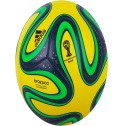    2-1   7-3   3-22-2    5-013 19-8 I 1. VFK „Žiogeliai“     3     33 1     313 19-8 I 2.  Gargždų FK „Banga“   1-2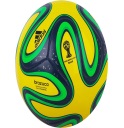    2-43-3  1-2   5-2 412-13 V 2.  Gargždų FK „Banga“     0     01  0     3 412-13 V 3. Klaipėdos FM   3-7   4-2   2-0   1-3   5-0 915-12 III 3. Klaipėdos FM    0    3    3    0    3   915-12 III 4.  Telšių „Džiugas“   2-3   3-3   0-22-1    5-07 12-9 IV 4.  Telšių „Džiugas“    0    1     0 3    37 12-9 IV 5.  Kretingos SM   2-2   2-1   3-11-2    5-110 13-7 II 5.  Kretingos SM     1    3    30      310 13-7 II 6.  Kretingos SM-2  0-5  2-5   0-50-5 1-5 0 3-25 VI 6.  Kretingos SM-2   0   0    00 0 0 3-25 VI 